ΘΕΜΑ: «Ενημερωτική επιστολή διδασκαλίας  2ης ξένης γλώσσας»      	Αγαπητοί γονείς και κηδεμόνες των μαθητών/τριών της ΣΤ΄ τάξης  του Σχολείου μας. Σας κάνουμε γνωστό ότι σύμφωνα με την Φ12/657/70691/26-04-2016/Δ1 (Β’ 1324) Υ.Α.,  με θέμα: «Διδασκαλία της 2ης ξένης γλώσσας στα Δημοτικά Σχολεία για το σχολικό έτος 2021-2022», όποιοι/ες μαθητές/τριες έχουν λόγο να επιλέξουν στο γυμνάσιο διαφορετική 2η ξένη γλώσσα από αυτή που διδάχτηκαν στο δημοτικό, δύνανται οι γονείς τους να υποβάλλουν αιτιολογημένη γραπτή αίτηση στο Δημοτικό Σχολείο μέχρι την 31η Μαΐου 2021.   	Επίσης σας ενημερώνουμε ότι στο 1ο Γυμνάσιο Ιωαννίνων υπάρχει δυνατότητα επιλογής εκτός της γαλλικής και γερμανικής και της ιταλικής ως 2ης ξένης γλώσσας. Ως εκ τούτου, εάν τα παιδιά σας χωροταξικά κατανεμηθούν να φοιτήσουν  στην Α΄ τάξη του ως άνω Γυμνασίου για το σχολικό έτος 2021-2022  και επιθυμούν να διδαχτούν την ιταλική γλώσσα, επίσης μπορείτε να υποβάλετε σχετική γραπτή δήλωση στο Δημοτικό  Σχολείο  μέχρι την 31η Μαΐου 2021.  Η ΔΙEΥΘΥΝΤΡΙΑ  ΤΟΥ ΣΧΟΛΕΙΟΥΒΩΤΤΗ ΕΥΑΓΓΕΛΙΑ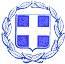           ΕΛΛΗΝΙΚΗ ΔΗΜΟΚΡΑΤΙΑ    ΥΠΟΥΡΓΕΙΟ ΠΑΙΔΕΙΑΣ ΕΡΕΥΝΑΣ ΚΑΙ           ΘΡΗΣΚΕΥΜΑΤΩΝ                                                                 Ιωάννινα  ……….Ιουνίου 2018      ΠΕΡΙΦΕΡΕΙΑΚΗ Δ/ΝΣΗ Α/ΘΜΙΑΣ &Β/ΘΜΙΑΣ         ΕΚΠΑΙΔΕΥΣΗΣ ΗΠΕΙΡΟΥΔΙΕΥΘΥΝΣΗ Π/ΘΜΙΑΣ ΕΚΠΑΙΔΕΥΣΗΣ  ΙΩΑΝΝΙΝΩΝ..... /….ΘΕΣΙΟ ΔΗΜ. ΣΧΟΛΕΙΟ ΙΩΑΝΝΙΝΩΝΒΕΒΑΙΩΣΗ  ΠΑΡΑΚΟΛΟΥΘΗΣΗΣ 2ΗΣ ΞΕΝΗΣ ΓΛΩΣΣΑΣΒεβαιώνεται ότι ο/η μαθητής/τρια ………………................................του………………………. και της ………………………… της Έκτης (ΣΤ΄) τάξης του Σχολείου μας, με αριθμό Βιβλίου Μητρώου και Προόδου (Β.Μ.Π)……………… παρακολούθησε κατά το σχολικό έτος 2017-2018 την  Γερμανική/Γαλλική ως δεύτερη ξένη γλώσσα.Η βεβαίωση αυτή χορηγείται προς ενημέρωση του Γυμνασίου στο οποίο θα εγγραφεί ο/η μαθητής/τρια για να φοιτήσει το σχολικό έτος 2018-2019.                                                     Ο/Η ΔΙΕΥΘΥΝΤΗΣ/ΝΤΡΙΑ ΤΟΥ ΣΧΟΛΕΙΟΥΕΛΛΗΝΙΚΗ ΔΗΜΟΚΡΑΤΙΑΥΠΟΥΡΓΕΙΟ ΠΑΙΔΕΙΑΣ  ΚΑΙ ΘΡΗΣΚΕΥΜΑΤΩΝ-----------ΠΕΡΙΦΕΡΕΙΑΚΗ  Δ/ΝΣΗ  Α/ΘΜΙΑΣ & Β/ΘΜΙΑΣΕΚΠ/ΣΗΣ ΗΠΕΙΡΟΥ-------------ΔΙΕΥΘΥΝΣΗ Α/ΘΜΙΑΣ ΕΚΠΑΙΔΕΥΣΗΣ ΙΩΑΝΝΙΝΩΝ-------------8ο ΔΗΜΟΤΙΚΟ ΣΧΟΛΕΙΟ ΙΩΑΝΝΙΝΩΝΕΛΛΗΝΙΚΗ ΔΗΜΟΚΡΑΤΙΑΥΠΟΥΡΓΕΙΟ ΠΑΙΔΕΙΑΣ  ΚΑΙ ΘΡΗΣΚΕΥΜΑΤΩΝ-----------ΠΕΡΙΦΕΡΕΙΑΚΗ  Δ/ΝΣΗ  Α/ΘΜΙΑΣ & Β/ΘΜΙΑΣΕΚΠ/ΣΗΣ ΗΠΕΙΡΟΥ-------------ΔΙΕΥΘΥΝΣΗ Α/ΘΜΙΑΣ ΕΚΠΑΙΔΕΥΣΗΣ ΙΩΑΝΝΙΝΩΝ-------------8ο ΔΗΜΟΤΙΚΟ ΣΧΟΛΕΙΟ ΙΩΑΝΝΙΝΩΝ ΠΡΟΣ:Ιωάννινα, 24 Μαΐου 2021Τους γονείς και κηδεμόνες μαθητών/τριών της ΣΤ΄ τάξης του Σχολείου μαςΙωάννινα, 24 Μαΐου 2021Τους γονείς και κηδεμόνες μαθητών/τριών της ΣΤ΄ τάξης του Σχολείου μας